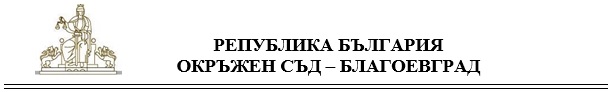 З А П О В Е Д№   358/03.08.2020 г. 	На основание чл. 86 ал.1 и 2 от Закона съдебната власт, във връзка с чл. 343 ал.1 от ЗСВ и чл. 135-145 от Правилника за администрацията в съдилищата ЗАПОВЯДВАМ	Обявявам конкурс за назначаване на 1 /един/ съдебен служител на длъжността „съдебен архивар“  в Окръжен съд Благоевград,  по чл. 67 ал.1 т.1 КТ.	Кратко описание на длъжността – „съдебен архивар“: 	Приема от служба "Съдебно деловодство" свършените дела и приключените деловодни книги през предходната година; води архивна книга/за гражданските, наказателните и търговските дела се води отделни архивни книги/; вписва необходимата информация (архивни номера и дати) в автоматизираната деловодна програма; приема и съхранява приключилите номенклатурни канцеларски дела, образувани от дейността на общата администрация; отговаря за съхраняването на предадените дела и документи; извършва всички видове справки и изработва всички искания по предадените дела, книги и документи; изпраща по разпореждане на съда архивираните дела на други органи и следи за срочното им връщане;отговаря за съхраняването на документите след изтичане на срока за съхраняване на делата; извършва преглеждане и унищожаване на делата с изтекъл срок на съхранение след утвърждаване на акт, изготвен от комисия, назначена със заповед на административния ръководител;  участва в експертизата на ценността на документите в съда; подготвя и предава документи в териториалната дирекция "Архив";	II.Изисквания към кандидатите за заемане на длъжността:Минимални изисквания за заемане на длъжността:	1.1. По чл. 340а, ал. 1 от ЗСВ да е български гражданин или гражданин на друга държава - членка на Европейския съюз, на друга държава - страна по Споразумението за Европейското икономическо пространство, или на Конфедерация Швейцария; да е навършил пълнолетие; да не е поставен под запрещение; да не е осъждан на лишаване от свобода за умишлено престъпление от общ характер; да не е лишен по съответния ред от правото да заема определената длъжност;	1.2.По чл. 340а, ал. 2 ЗСВ да не е в йерархическа връзка на ръководство и контрол със съпруг или съпруга, с лице, с което е във фактическо съжителство, с роднина по права линия без ограничения, по съребрена линия до четвърта степен включително или по сватовство до четвърта степен включително; да не е едноличен търговец, неограничено отговорен съдружник в търговско дружество, управител, търговски пълномощник, търговски представител, прокурист, търговски посредник, ликвидатор или синдик, член на орган на управление или контрол на търговско дружество или кооперация; да не е съветник в общински съвет; да не заема ръководна или контролна длъжност в политическа партия; да не е адвокат, нотариус, частен съдебен изпълнител или да упражнява друга свободна професия;	1.3. Отлични компютърни и машинописни умения, да притежава добри практически умения и задълбочени познания  за работа със системен и приложен софтуер,  съвременни офис процедури, работа със стандартно офис оборудване, отлични познания по стилистика, правопис, граматика и пунктуация;	1.4. познания по документообработващи и деловодни автоматизирани системи;	1.5. умения за водене на кореспонденция (оформяне на писмо, удостоверения, молби и др. официални документи);	1.6.минимална степен на завършено образование – средно (средно-специално);	1.7.лични делови качества: инициативност, комуникативност/работа с граждани/, лоялност, организационни умения и способност за работа в екип;2. Допълнителни специфични изискванияза заемане на длъжността „съдебен архивар“-  кандидатът следва да притежава необходимите нравствени качества -  	лоялност, комуникативност, етично и авторитетно поведение, подобаващо на институцията OС- Благоевград и професионални качества – 	компетентност, отговорност, експедитивност  и знания и умения за реализиране на полезни идеи.- 	Носи отговорност за точното и качествено изпълнение на утвърдените с настоящата длъжностна характеристика задачи.- 	Носи отговорност за получената и пренасяна документация.- 	Носи отговорност за опазване на получената служебна информация, както за спазване на Етичния кодекс и вътрешните правила, утвърдени от административния ръководител.-	Носи отговорност за административни пропуски и нарушения, създаващи предпоставки за корупция, измами и нередности.III.  Начин на провеждане на конкурса и оценяване на кандидатите.	 Конкурсът ще се проведе в три етапа.Първи етап - разглеждане на постъпилите заявления и документи и допускане на кандидатите до втори етап. До втория етап на конкурса ще бъдат допуснати кандидатите, които отговарят напълно на посочените изисквания и са подали в срок изискуемите документи за участие в конкурса.Списъците с допуснатите и недопуснатите кандидати ще бъдат публикувани на сайта на Окръжен съд – Благоевград - blagoevgrad-os@justice.bg  не по-късно от 7 дни след изтичане на срока за подаване на документите за участие в конкурса. В списъка на допуснатите кандидати ще бъдат посочени датата, началният час и мястото на провеждане на втория етап от конкурса.Недопуснатите кандидати могат да подадат жалба до Председателя на съда в седемдневен срок от обявяването на списъците, като жалбата не спира конкурсната процедура.Когато няма допуснати кандидати, председателя на съда със заповед прекратява конкурса.Конкурсът се провежда по обявения начин и когато допуснатият кандидат е само един.	Втори етап - писмен изпит /решаване на тест/, съгласно Методика за оценяване на кандидатите за длъжността „съдебен архивар“  при Окръжен съд Благоевград, утвърдена със заповед на Председател на БлОС.Трети етап - събеседване.	Конкурсната комисия провежда събеседване с всеки от допуснатите кандидати. Целта на събеседването е да се установи подготовката и качествата на кандидата за заемане на длъжността „съдебен архивар“ по Правилника за администрацията в съдилищата, Етичният кодекс на съдебните служители и Закона за съдебната власт, които нормативни актове са публикувани на Интернет-страницата на съда. Оценяването на притежаваните от кандидата професионални качества се формира, съгласно  Методика за оценяване на кандидатите за длъжността „съдебен архивар“ при Окръжен съд Благоевград, утвърдена със заповед на Председател на БлОС.	Протоколът с класирането на кандидатите се представя на Председателя на съда в 3-дневен срок от приключване на конкурса и се обявява на посочените в заповедта места.	Съобразно класирането, председателят на съда определя лицето, спечелило конкурса за длъжността „съдебен архивар“ 	Допълнителна информация за длъжността „Съдебен архивар“: заплата- минималната за длъжността -  734 лв. върху която се начислява допълнително възнаграждение за придобит трудов стаж и професионален опит и V- ти ранг.Начин на оценяване на кандидатите:	Кандидатите ще бъдат оценявани съгласно „Методика за оценяване на кандидатите за длъжността „съдебен архивар“ при Окръжен съд Благоевград, утвърдена със заповед на Председател на БлОС.Необходими документи:Писмено заявление за участие в конкурса - Приложение 1:Пълномощно за подаване на документи, когато това не се прави лично от кандидата;Мотивационно писмо;Подробна професионална автобиография /СУ/ - Приложение 2;Копие от лична карта, със заверка от кандидата.Копие от диплом за завършено образование и допълнителна квалификация, с нотариална заверка;Копие от удостоверение за компютърна грамотност, със заверка от кандидата;Оригинал на свидетелство за съдимост, издадено за участие в конкурс по ЗСВ;Декларация по чл. 340а, ал. 1 ЗСВ — Приложение 3;Декларация за липса на обстоятелства по 340а, ал. 2 ЗСВ - Приложение 4;Оригинал на медицинско удостоверение за започване на работа, в което да е отбелязан резултата от извършен медицински преглед, че лицето не страда от психическо заболяване ;Оригинал на документ, удостоверяващ, че лицето не се води на отчет и не страда от психически заболявания, издаден от Областния диспансер за психични заболявания; Копие от документи за допълнителна квалификация: препоръка от предишен работодател и др. - по преценка на кандидата;Копие от трудова, служебна или осигурителна книжка, със заверка от кандидата;	Кандидатите могат да подават и други свидетелства, сертификати и документи, които удостоверяват притежавана квалификация и умения, относими към обявената за заемане длъжност.	Документите следва да бъдат окомплектовани в посочената по-горе последователност. Образците на: заявлението, автобиографията и декларациите са публикувани на интернет страницата на съда blagoevgrad-os@justice.bg  	Кандидатите могат да се запознаят с длъжностната  характеристика - от интернет-страницата на съда. 	Кандидатите могат да подават лично или чрез пълномощник, с писмено пълномощно, документи за участие в конкурса в Окръжен съд - Благоевград, в Съдебната палата в гр. Благоевград, пл. „Васил Левски“ № 1, 3-и етаж, стая № 40 – съдебен администратор, всеки работен ден от 09.00 до 17.00 часа, в едномесечен срок, считано от деня, следващ датата на публикуване на обявата.	Заповедта, обявлението за конкурса, длъжностната  характеристика на конкурсната  длъжност и образците на посочените документи в раздел V, т.1 т.4, т.9 и т.10 от заповедта да се публикуват на интернет страницата на съда blagoevgrad-os@justice.bg .	Всички съобщения във връзка с конкурса и резултатите от него да бъдат обявявани на интернет страницата на съда.	Изпълнението на заповедта възлагам на конкурсната комисия, а цялостната организация – на съдебният администратор.	Препис от заповедта да се връчи на съдебният администратор и на членовете на конкурсната комисия, след назначаването.ПРЕДСЕДАТЕЛ НА ОКРЪЖЕН СЪД БЛАГОЕВГРАД:/КАТЯ БЕЛЬОВА/